4. melléklet: Napelemes eszközök töltése, lemerítéseTöltés: A napelemről a vezérlő az akkumulátorra kapcsolja a feszültséget és a maximális kapacitásig feltölti. Lemerítés: A vezérlő az akkumulátorról a fogyasztóra (LED + ellenállás) kapcsolja a feszültséget és figyeli, hogy az akkumulátor ne merüljön le teljesen. 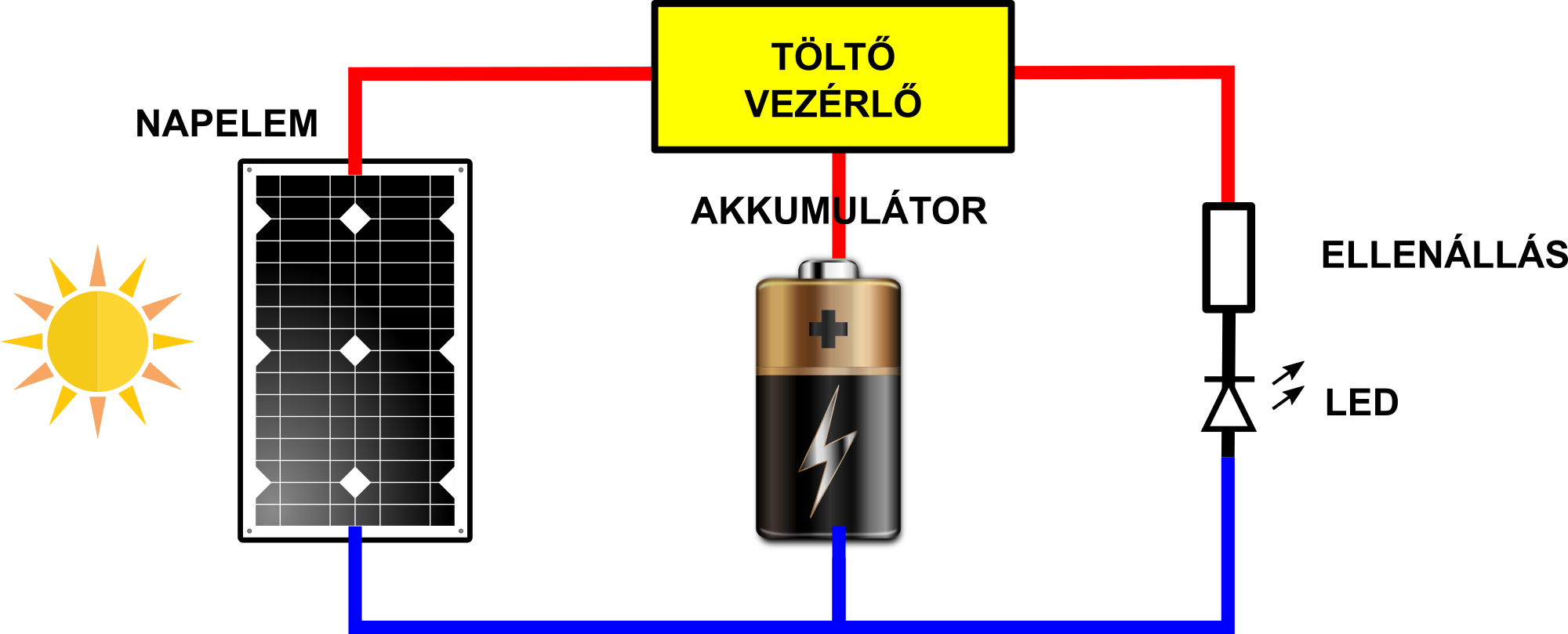 Forrás: Saját ábra